CONVOCATORIA 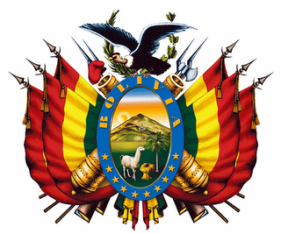 BANCO CENTRAL DE BOLIVIALICITACIÓN PÚBLICA NACIONAL N° 03/2016SEGUNDA CONVOCATORIACÓDIGO BCB: LPN N° 03/2016-2CBANCO CENTRAL DE BOLIVIALICITACIÓN PÚBLICA NACIONAL N° 03/2016SEGUNDA CONVOCATORIACÓDIGO BCB: LPN N° 03/2016-2CBANCO CENTRAL DE BOLIVIALICITACIÓN PÚBLICA NACIONAL N° 03/2016SEGUNDA CONVOCATORIACÓDIGO BCB: LPN N° 03/2016-2CBANCO CENTRAL DE BOLIVIALICITACIÓN PÚBLICA NACIONAL N° 03/2016SEGUNDA CONVOCATORIACÓDIGO BCB: LPN N° 03/2016-2CBANCO CENTRAL DE BOLIVIALICITACIÓN PÚBLICA NACIONAL N° 03/2016SEGUNDA CONVOCATORIACÓDIGO BCB: LPN N° 03/2016-2CBANCO CENTRAL DE BOLIVIALICITACIÓN PÚBLICA NACIONAL N° 03/2016SEGUNDA CONVOCATORIACÓDIGO BCB: LPN N° 03/2016-2CBANCO CENTRAL DE BOLIVIALICITACIÓN PÚBLICA NACIONAL N° 03/2016SEGUNDA CONVOCATORIACÓDIGO BCB: LPN N° 03/2016-2C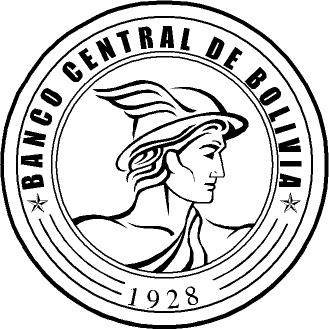 Se convoca públicamente a presentar propuestas para el proceso detallado a continuación, para lo cual los interesados podrán recabar el Documento Base de Contratación (DBC) en el sitio Web del SICOES:Se convoca públicamente a presentar propuestas para el proceso detallado a continuación, para lo cual los interesados podrán recabar el Documento Base de Contratación (DBC) en el sitio Web del SICOES:Se convoca públicamente a presentar propuestas para el proceso detallado a continuación, para lo cual los interesados podrán recabar el Documento Base de Contratación (DBC) en el sitio Web del SICOES:Se convoca públicamente a presentar propuestas para el proceso detallado a continuación, para lo cual los interesados podrán recabar el Documento Base de Contratación (DBC) en el sitio Web del SICOES:Se convoca públicamente a presentar propuestas para el proceso detallado a continuación, para lo cual los interesados podrán recabar el Documento Base de Contratación (DBC) en el sitio Web del SICOES:Se convoca públicamente a presentar propuestas para el proceso detallado a continuación, para lo cual los interesados podrán recabar el Documento Base de Contratación (DBC) en el sitio Web del SICOES:Se convoca públicamente a presentar propuestas para el proceso detallado a continuación, para lo cual los interesados podrán recabar el Documento Base de Contratación (DBC) en el sitio Web del SICOES:Se convoca públicamente a presentar propuestas para el proceso detallado a continuación, para lo cual los interesados podrán recabar el Documento Base de Contratación (DBC) en el sitio Web del SICOES:Se convoca públicamente a presentar propuestas para el proceso detallado a continuación, para lo cual los interesados podrán recabar el Documento Base de Contratación (DBC) en el sitio Web del SICOES:Objeto de la contrataciónObjeto de la contratación:PROVISIÓN E INSTALACIÓN DE UNA PRENSA PARA LA IMPRENTA DEL BCB PROVISIÓN E INSTALACIÓN DE UNA PRENSA PARA LA IMPRENTA DEL BCB PROVISIÓN E INSTALACIÓN DE UNA PRENSA PARA LA IMPRENTA DEL BCB PROVISIÓN E INSTALACIÓN DE UNA PRENSA PARA LA IMPRENTA DEL BCB CUCECUCE:16-0951-00-691370-2-116-0951-00-691370-2-116-0951-00-691370-2-116-0951-00-691370-2-1Tipo de convocatoriaTipo de convocatoria:Convocatoria Pública NacionalConvocatoria Pública NacionalConvocatoria Pública NacionalConvocatoria Pública NacionalForma de adjudicaciónForma de adjudicación:Por el  TotalPor el  TotalPor el  TotalPor el  TotalMétodo de Selección y Adjudicación Método de Selección y Adjudicación :Precio Evaluado Más Bajo (PEMB)Precio Evaluado Más Bajo (PEMB)Precio Evaluado Más Bajo (PEMB)Precio Evaluado Más Bajo (PEMB)Precio ReferencialPrecio Referencial:Bs2.455.000,00Bs2.455.000,00Bs2.455.000,00Bs2.455.000,00Encargado de atender consultasEncargado de atender consultas::Yerko Palacios Téllez – Profesional en Compras y Contrataciones (Consultas Administrativas)Juan Carlos Torres – Supervisor (Consultas Técnicas)Yerko Palacios Téllez – Profesional en Compras y Contrataciones (Consultas Administrativas)Juan Carlos Torres – Supervisor (Consultas Técnicas)TeléfonoTeléfono::2409090 – Int. 4721 (Consultas Administrativas.), Int. 4505 (Consultas Técnicas)2409090 – Int. 4721 (Consultas Administrativas.), Int. 4505 (Consultas Técnicas)FaxFax::26647902664790Correo Electrónico para consultasCorreo Electrónico para consultas::ypalacios@bcb.gob.bo (Consultas Administrativas) jctorres@bcb.gob.bo (Consultas Técnicas)ypalacios@bcb.gob.bo (Consultas Administrativas) jctorres@bcb.gob.bo (Consultas Técnicas)Consultas escritasConsultas escritas::Hasta horas 18:30 del día viernes 30.12.16, (En la Ventanilla Única de Correspondencia – PB del Edificio Principal del BCB Calle Ayacucho Esq. Mercado - Nota dirigida al Gerente General a.i. del BCB - RPC) Hasta horas 18:30 del día viernes 30.12.16, (En la Ventanilla Única de Correspondencia – PB del Edificio Principal del BCB Calle Ayacucho Esq. Mercado - Nota dirigida al Gerente General a.i. del BCB - RPC) Reunión de AclaraciónReunión de Aclaración::El día jueves 05.01.17, a horas 10:00 en el Piso 7 del edificio principal del BCB.El día jueves 05.01.17, a horas 10:00 en el Piso 7 del edificio principal del BCB.Presentación de Propuestas Presentación de Propuestas ::Hasta horas 10:00 del día jueves 19.01.17, en Ventanilla Única de Correspondencia ubicada en Planta Baja del edificio principal del BCB.Hasta horas 10:00 del día jueves 19.01.17, en Ventanilla Única de Correspondencia ubicada en Planta Baja del edificio principal del BCB.Hasta horas 10:00 del día jueves 19.01.17, en Ventanilla Única de Correspondencia ubicada en Planta Baja del edificio principal del BCB.Acto de Apertura de Propuestas Acto de Apertura de Propuestas ::El día jueves 19.01.17, a horas 10:00 en el piso 7 del edificio principal del BCBEl día jueves 19.01.17, a horas 10:00 en el piso 7 del edificio principal del BCBEl día jueves 19.01.17, a horas 10:00 en el piso 7 del edificio principal del BCB